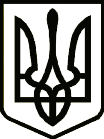 УКРАЇНАЧЕРНІГІВСЬКА ОБЛАСНА ДЕРЖАВНА АДМІНІСТРАЦІЯДЕПАРТАМЕНТ КУЛЬТУРИ І ТУРИЗМУ, НАЦІОНАЛЬНОСТЕЙ ТА РЕЛІГІЙ НАКАЗПро створення нової експозиції  музею  За підсумками робочої поїздки 22 квітня 2021 року до Новгород-Сіверського історико-культурного музею-заповідника «Слово о полку Ігоревім», з метою належної підготовки до відзначення 1000-ліття Чернігівського князівства  у 2024 році та популяризації одного з привабливих туристичних магнітів Чернігівської області  н а к а з у ю:	1. Директору Чернігівського обласного історичного музею ім.В.В.Тарновського  Лаєвському С.Л. ЗАБЕЗПЕЧИТИ надання методичої та практичної допомоги з питання створення сучасної науково-обгрунтованої постійно-діючої експозиції Новгород-Сіверському історико-культурному музею-заповіднику «Слово о полку Ігоревім» терміном до 31 грудня                  2021 року.	 2. Про хід виконання даного наказу ІНФОРМУВАТИ  щомісячно до                          31 числа.        3. Контроль за виконанням наказу ПОКЛАСТИ на заступника директора - начальника  управління туризму та охорони культурної спадщини Департаменту культури і туризму, національностей та релігій  облдержадміністрації П.О.Веселова.В. о. директора							Людмила ЗАМАЙвід 27.04. 2021 р.Чернігів№ 79